Name:      Date of Birth:      Date of Birth:      Date of Birth:      Date:      Must be completed and submitted with MIE Equipment Request FormMust be completed and submitted with MIE Equipment Request FormMust be completed and submitted with MIE Equipment Request FormMust be completed and submitted with MIE Equipment Request FormMust be completed and submitted with MIE Equipment Request FormPlease answer all of the following questions:Please answer all of the following questions:Please answer all of the following questions:Please answer all of the following questions:Please answer all of the following questions:Have you used/tried MIE (cough assist machine) before starting this home trial?         No        YesHave you used/tried MIE (cough assist machine) before starting this home trial?         No        YesHave you used/tried MIE (cough assist machine) before starting this home trial?         No        YesHave you used/tried MIE (cough assist machine) before starting this home trial?         No        YesHave you used/tried MIE (cough assist machine) before starting this home trial?         No        YesHave you been using MIE (cough assist machine) at home before starting this trial?   No        YesIf yes, how often do you use the machine?        Have you been using MIE (cough assist machine) at home before starting this trial?   No        YesIf yes, how often do you use the machine?        Have you been using MIE (cough assist machine) at home before starting this trial?   No        YesIf yes, how often do you use the machine?        Have you been using MIE (cough assist machine) at home before starting this trial?   No        YesIf yes, how often do you use the machine?        Have you been using MIE (cough assist machine) at home before starting this trial?   No        YesIf yes, how often do you use the machine?        In the 6 months before starting MIE (cough assist) at home:In the 6 months before starting MIE (cough assist) at home:In the 6 months before starting MIE (cough assist) at home:In the 6 months before starting MIE (cough assist) at home:In the 6 months before starting MIE (cough assist) at home:Did you see a doctor for a chest infection? Did you see a doctor for a chest infection?  No    Yes: How many times?       Yes: How many times?      Did you take antibiotics for a chest infection? Did you take antibiotics for a chest infection?  No    Yes: How many times?       Yes: How many times?      Were you admitted to hospital with a chest infection?Were you admitted to hospital with a chest infection? No        Yes: How many times?           How many total days were you in hospital?           Yes: How many times?           How many total days were you in hospital?           Yes: How many times?           How many total days were you in hospital?           Yes: How many times?           How many total days were you in hospital?           Yes: How many times?           How many total days were you in hospital?      Below is a series of statements relating to your lung mucous/secretion clearance, before you started using MIE. Please select the most correct response: Below is a series of statements relating to your lung mucous/secretion clearance, before you started using MIE. Please select the most correct response: Below is a series of statements relating to your lung mucous/secretion clearance, before you started using MIE. Please select the most correct response: Below is a series of statements relating to your lung mucous/secretion clearance, before you started using MIE. Please select the most correct response: Below is a series of statements relating to your lung mucous/secretion clearance, before you started using MIE. Please select the most correct response: Strongly disagreeDisagreeNeither agree nor disagreeAgreeStrongly agreeParticipant to answer:Participant to answer:It’s easier to breathe when I don’t have secretions in my lungsIt’s easier to breathe when I don’t have secretions in my lungsI can do more things (like talking, eating, going out, school/work) when I don’t have secretions in my lungsI can do more things (like talking, eating, going out, school/work) when I don’t have secretions in my lungsThe way I clear secretions from my lungs is easy and works wellThe way I clear secretions from my lungs is easy and works wellMy lungs feel clear most of the timeMy lungs feel clear most of the timePrimary carer to answer (before using MIE):Using my current method, clearing mucous/secretions from the lungs is easyUsing my current method, clearing mucous/secretions from the lungs is easyUsing my current method, clearing mucous/secretions from the lungs is effectiveUsing my current method, clearing mucous/secretions from the lungs is effectiveBefore you started using MIE, how did you clear mucous/secretions from your lungs?Before you started using MIE, how did you clear mucous/secretions from your lungs?Before you started using MIE, how did you clear mucous/secretions from your lungs?Before you started using MIE, how did you clear mucous/secretions from your lungs?Before you started using MIE, how did you clear mucous/secretions from your lungs?Before you started using MIE, how did you clear mucous/secretions from your lungs?Before you started using MIE, how did you clear mucous/secretions from your lungs?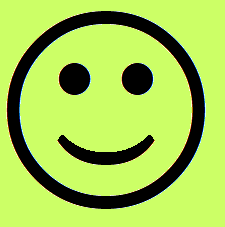 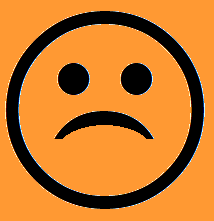 